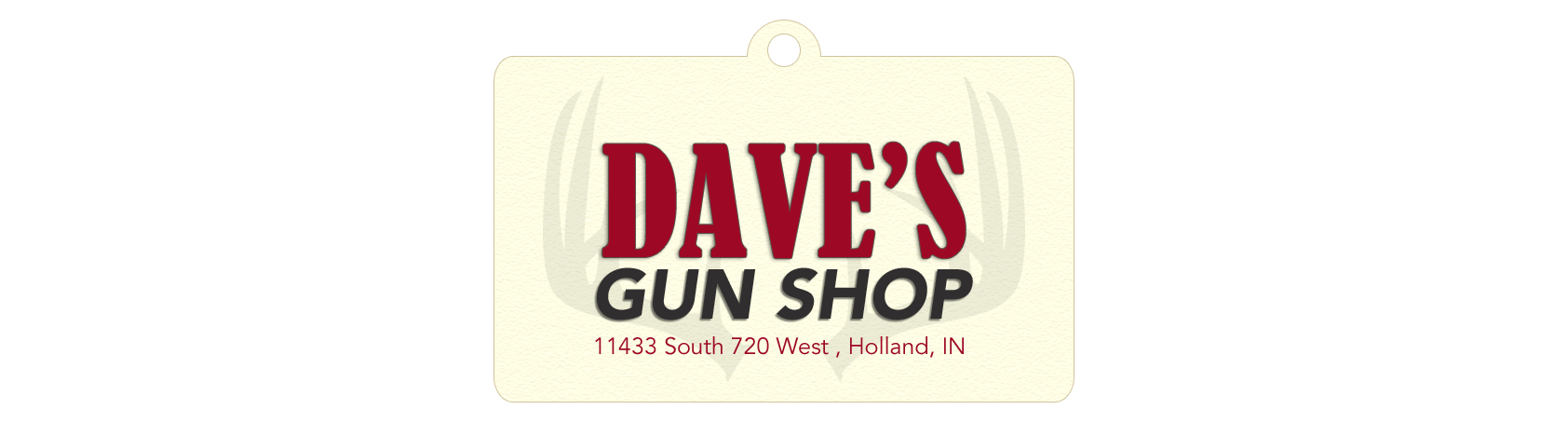 Firing Range Rules You are your own range officer.  Access to the range is through the south gate.  Guns and gear should be carried through this entrance.  Keep the gate closed at all times.  Store access through the west door is permissible for supplies or restroom use.Eye and ear protection are required.  Alcohol and drugs are prohibited.Illegal firearms are prohibited.Items that produce excessive wear and tear on the facility are prohibited.  These items include exploding targets and tannerite as well as rapid fire and fully automatic firearms.All firearms must be unloaded unless they are pointed downrange and you are ready to fire.Targets to be shot at must be affixed to the installed target holder.  Shoot at the plywood target backers only.  Do not affix targets to, set targets on, or shoot at the target frame.  Maximum of four persons on a range, including non-shooters. Respect the safety and privacy of others; stay on your own range.I have read and agree to comply with the rules Dave’s Gun Shop, Inc. has set forth in this list.  I understand that violating any of these rules could mean expulsion and ban from future use without refund of any rental fees.Signature & Date				Printed Name 